STUDY ON EXISTING NUTRITIONAL CONDITION OF PERI-URBAN DAIRIES AT CHITTAGONG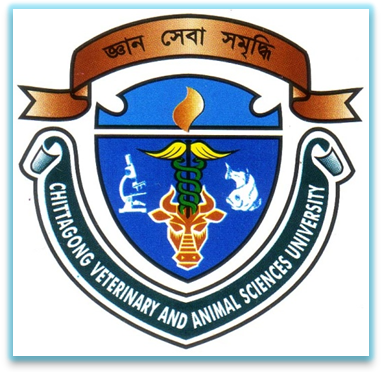                            A PRODUCTION REPORT SUBMITTED 		        BY        Report Presented In Partial Fulfillment for the Degree of Veterinary Medicine.Chittagong Veterinary and Animal Sciences UniversityKhulshi, Chittagong-4202 					February, 2013STUDY ON EXISTING NUTRITIONAL CONDITION OF PERI-URBAN DAIRIES AT CHITTAGONG                           A PRODUCTION REPORT SUBMITTED 		        BY        Approved as to style and content byCONTENTSCONTENTSLIST OF TABLELIST OF FIGURE AND PICTURELIST OF ABBREVIATION AND SYMBOL USEDACKNOWLEDGEMENTThe author tales the privilege to acknowledge to the almighty Allah, who has given the opportunity to accomplish of the report. The author would like to express his deep sense of gratitude and thanks to Professor Dr. A.S. Mahfuzul Bari, Vice Chancellor of Chittagong Veterinary and Animal Sciences University (CVASU).The author would like to express his deep sense of gratitude and heartfelt appreciation to Professor Dr. Masuduzzaman, Dean, Faculty of Veterinary Medicine, CVASU.The author expresses his sincere gratitude, heartfelt respect and immense indebtness to his supervisor Dr .Md. Hasanuzzaman, Associate professor, Department of Animal Science and Nutrition.The author extends his gratefulness Mrs. Jannatare Khatun, Professor, Department of Animal Science and Nutrition.The author extends his gratefulness, Professor, Ashraf .A. Biswas, Department of Animal Science and Nutrition.The author highly gratitude Mosammet Rasheda Begum, Assistant Professor, Department of Agricultural Economics and Social Sciences.The author highly expresses his sincere gratitude and greatfulness to Dr. Bibek Chandra Sutradhar, Director, External affairs.Finally the author expresses his good wishes and warmest sense of gratitude to all his wishes friend and families.The AuthorABSTRACTThe present study was undertaken to observe the nutritive value of concentrate feed used in different dairy farm at peri-urban areas of Chittagong, Bangladesh. Ten (10) different concentrate feed of randomly selected ten different farms were collected from study areas. Chemical analyses of the samples were carried out in triplicate for moisture, dry matter (DM), crude protein (CP), crude fiber (CF), nitrogen free extracts (NFE), ether extracts (EE), total ash (TA) and acid insoluble ash (AIA) in the Animal Nutrition Laboratory and Poultry Research and Training Center (PRTC), CVASU, Chittagong, Bangladesh for a period of 3 months. It was found that the nutritive values of individual feed ingredients of each farm varied significantly (p<0.01). It may be included that the amount of concentrate feed offered in individual farm in regard to milk production is also significantly (p<0.01) varied from farm to farm. In the second experiment the result demonstrated that the weight gain of different animals in different groups varied significantly (p<0.001). Finally, it may be summarized that the concentrate mixture used by the different farmers of peri urban area at Chittagong was different in regards to composition of feed and production of the animal. It may further included that the farmers of the study area should maintain a balance ration for the better production of the farm.    ACKNOWLEDGEMENTCHAPTERSERIAL NO.SUBJECTSPAGE NO.AcknowledgementI AbstractII Chapter: 1Introduction1-2Aims of the present study2Chapter: 2Review of literature3-16Proximate Analysis definition32.Chemical composition of feed ingredients42.1.Proximate composition4-92.2.Animal Production102.2.1.Animal feeding and growth performances10-16Chapter: 3Materials and methods17-313.A.Proximate analysis of concentrate feed samples173. A.1.Study area173. A.2.Collection of sample193. A.3.Preparation of sample193. A.4.Analysis of sample193. A.4.1.Determination of Dry Matter (DM)193. A.4.2.Estimation of Crude Protein (CP)203.4.3.Estimation of Ether Extract (EE)203. A.4.4.Estimation of Crude Fiber (CF)213. A.4.5.Estimation of Total Ash (TA)223. A.4.6.Estimation Acid Insoluble Ash (AIA)223. A.4.7.Calculation of Nitrogen Free Extract (NFE)233.B.Feeding of Ruminants 253. B.1.Study area253. B.2.Selection of animals253. B.3.Preparation of experimental shed263. B.4.Coproscopy263.B.4.A.Direct smear (wet mount)26a)Saline wet mount26b)Iodine wet mount:  263.B.4.B.Float 263. B.5.Deworming263. B.7.Examination of ruminal fluid273. B.7.1.Aspiration of ruminal fluid/ rumenocentesis (needle puncture) 27CHAPTERSERIAL NO.SUBJECTSPAGE NO.Chapter: 33. B.7.2.Physical characters273. B.7.3.Chemical characters273. B.7.4.Microscopic examination27A)Protozoal Motility27B)Estimation of Total Protozoa in Rumen Liquor283. B.8.Feed Offered293. B.9.Body weight gain303.10.Statistical analysis30Chapter : 4Results and discussion32-42Chapter : 5Summery and conclusion43Chapter : 6References44-53Chapter : 7Appendix54-55SLNO.TITLE OF THE TABLECHAPTERPAGE NO.1.The composition of the concentrate mixtureChapter: 3292.Nutritive value of the concentrate mixtureChapter: 3293.Animal groups with amount of feed offeredChapter: 3304.1Chemical composition of different dairy farms concentrate feed rations (% DMB)Chapter: 4324.2Test of significance of chemical composition of different dairy farmsChapter: 4344.3Percentage distribution of farms regarding to use ingredientsChapter: 4344.4Number of different ingredients used in different farmsChapter: 4354.5Amount of concentrate feed offered in individual farm in regard to milk production.  Chapter: 4364.6Nutritive value of existing concentrate ration (% DMB)Chapter: 4394.7Microscopic examination of feces for parasitic egg/ OocystChapter: 4394.8Examination of ruminal fluid  Chapter: 4404.9Average body weight gain of experiment animalChapter: 4414.10Parameter estimates by using least square estimate methodChapter: 441No.CHAPTERTITLEPAGE1.Chapter : 2Flow chart of proximate analysis of feed stuff92Chapter : 3Study area map.183Chapter : 3Concentrate feed in dairy farm244Chapter : 3Grinding of sample245Chapter : 3Estimation of EE246Chapter : 3Estimation of CP247Chapter : 3Estimation of TA248Chapter : 3Estimation of AIA249Chapter : 3Commercial dairy farm 3110Chapter : 3CVASU dairy farm3111Chapter : 3Rumen protozoa 3112Chapter : 3 Parasitic egg 3113Chapter : 3 Concentrate feeding3114Chapter : 3Deworming 3115Chapter : 4The amount of concentrate feed offered in individual farm in regard to milk production.  3616Chapter : 4Chemical composition (%DMB) of concentrate feed of different dairy farms. 3717Chapter : 4DM values of different dairy farm concentrate rations3718Chapter : 4Moisture values of different dairy farm concentrate rations3719Chapter : 4The CP, CF, EE, NFE, TA and AIA  values of different dairy farm concentrate rations3820Chapter : 4Average body weight gain of experiment animals group.4221Chapter : 4Average body weight gain of individual animal in each group.42Abbreviation and symbolElaboration%Percent/per+vePositive±plus-minus0CDegree Celsiusa.m.ante meridiemA.O.A.CAssociation of Official Analytical ChemistAIAAcid Insoluble AshB.W.Body WeightBBCThe British Broadcasting CorporationCFCrude FibercmCentimeterCPCrude ProteinDLSDepartment of Livestock ServicesDMDry MatterDMBDry Matter BasisDMSDegrees Minutes SecondsEEEther ExtractFAOFood and Agriculture Organizationg (gm)GramHCLHydrochloric acidhrsHoursKgKilogrammgmilligrammlmillilitermmmillimeterNaOHSodium HydroxideNFENitrogen Free ExtractNo.NumberSLSerialSRLStained Rumen LiquorTATotal Ash-VeNegative